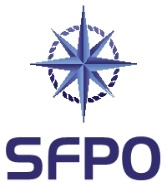 				2021-11-03				Till Miljö- och jordbruksutskottetAngående åtgärder för att rädda sill/strömmingsbestånden m.m.Sveriges Fiskares PO (SFPO) vill inledningsvis framföra ett stort tack för att ni arrangerade en informationsdag tisdagen den 19 oktober om åtgärder för att rädda sill/strömmingsbestånden m.m.Vi kan dessvärre konstatera att Östersjöns miljötillstånd sannolikt aldrig har varit sämre än för närvarande. Enligt vår uppfattning finns det ett mycket stort behov av att på allvar lyfta frågan om vilka åtgärder som måste till för att förbättra havsmiljösituationen i Östersjön. Vad gäller fiskets bedrivande är situationen synnerligen allvarlig och torsksituationen är oacceptabel. Vi har tagit del av de fem utskottsinitiativ som väckts av MP, SD, V, L och M. MP vill att Havs- och vattenmyndigheten ska arbeta fram ett nytt system för fördelning av kvoter, att dispenser för större fartyg att fiska kustnära ska upphöra, att trålgränsen flyttas ut till 12 nautiska sjömil, att det ska införas en ekosystembaserad förvaltning och rådgivning samt att neddragningen av strömmingskvoten ska belasta det pelagiska fisket. SD önskar att regeringen utreder konsekvenserna för det kustnära fisket av en utflyttning av trålgränsen till 12 nautiska sjömil för större fartyg, att regeringen inleder en dialog med Finland och Danmark om en sådan trålgränsutflyttning, underlätta för skyddsjakt på skarv m.m. och säl.  V vill se ett inledande arbete med att flytta ut trålgränsen till 12 nautiska mil och undantag för trålning innanför trålgränsen upphör, att fångstbegränsningar sätts till väl under Fmsy för strömming, att det storskaliga trålfisket begränsas då risk finns för att skada kustekosystem i linje med försiktighetsprincipen och att det tas fram en nationell plan för skarv. L vill möjliggöra en utflyttning av trålgränsen till 12 nautiska mil, att förvaltningsplaner revideras med utgångspunkt i en ny evidensbaserad kunskap om fiskbestånden i Östersjön, att initiativ ska tas för bättre kunskapsunderlag samt ökade åtgärder avseende vattenkraftens påverkan på fiskar samt att utbredningen av storspigg ska begränsas.M vill sluta ge dispens till större fartyg att fiska innanför trålgränsen, flytta ut trålgränsen och etablera nya hållbara villkor för fisket, ta fram en ny förvaltningsplan för Östersjön, värna det småskaliga fisket och skärgården samt öka jakten på säl och skarv. Utifrån de fem partiernas väckta utskottsinitiativ kan konstateras att en del frågor är relaterade till den gemensamma fiskeripolitiken och andra är rent nationella. Mot bakgrund av att förslagen i initiativen och uppfattningar om vad som är bra och rätt respektive felaktigt spretar kan SFPO endast komma till slutsatsen att det som behövs är en grundlig genomgång av dels hur nuläget är, dels hur vi vill att det ska vara. SFPO är övertygade om att allas vårt mål är detsamma, det som skiljer sig åt är hur vi ska komma dit. Mot bakgrund av frågornas komplexitet förordar SFPO tillsättandet av en utredning som på djupet går igenom vad som behöver och kan göras för att så snabbt som bara möjligt vända den negativa utvecklingen. Det är viktigt att eventuella åtgärder inte slår undan förutsättningarna för det småskaliga lokala trålfisket, som fiskar för humankonsumtion. SFPO förordar således att MJU förordar en utredning som på djupet går igenom situationen med avseende på samtliga de frågor som väckts i utskottsinitiativen. Ett övergripande mål bör vara att identifiera effektfulla åtgärder för att förbättra havsmiljösituationen i Östersjön – det brådskar!Avslutningsvis vill vi göra Er uppmärksamma på det öppna brev som SFPO skickat till Europaparlamentets fiskeriutskott (PECH), det finns att läsa här: SFPO har skrivit ett öppet brev till Europaparlamentets fiskerikommitté - Sveriges Fiskares ProducentorganisationMed vänlig hälsningPeter Ronelöv Olsson		Fredrik LindbergOrdförande, SFPO		Ombudsman, SFPO